COUNTY OF ALAMEDAAddendum No. 1toRFQ No. 901642forPatrol Vehicle OutfittingSpecification ClarificationALL BIDDERS MUST USE THE REVISED Excel Spreadsheet Bid Form when submitting their bid response.Alameda County is committed to reducing environmental impacts across our entire supply chain. 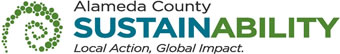 If printing this document, please print only what you need, print double-sided, and use recycled-content paper.The following Sections have been modified to read as shown below.  Changes made to the original RFQ document are in bold print and highlighted, and deletions made have a strike through.Page 4 of the RFP, Section D. SPECIFIC REQUIREMENTS, has been modified as follows:D. SPECIFIC REQUIREMENTSContractor shall provide the following materials:ALL BIDDERS MUST USE THE REVISED Excel Spreadsheet Bid Form when submitting their bid response.The following participants attended the Networking/Bidders Conference and Vendor Outreach:EXHIBIT CVENDOR LISTRFQ No. 901642 Patrol Vehicle OutfittingBelow is the Vendor Bid List for this project consisting of vendors who have been issued a copy of this RFP.  This Vendor Bid List is being provided for informational purposes to assist bidders in making contact with other businesses as needed to develop local small and emerging business subcontracting relationships to meet the requirements of the Small Local Emerging Business (SLEB) Program: http://www.acgov.org/gsa/departments/purchasing/policy/slebpref.htm.This County of Alameda, General Services Agency (GSA), RFQ Addendum has been electronically issued to potential bidders via e-mail.  E-mail addresses used are those in the County’s Small Local Emerging Business (SLEB) Vendor Database or from other sources.  If you have registered or are certified as a SLEB, please ensure that the complete and accurate e-mail address is noted and kept updated in the SLEB Vendor Database.  This RFQ Addendum will also be posted on the GSA Contracting Opportunities website located at http://acgov.org/gsa_app/gsa/purchasing/bid_content/contractopportunities.jspPolice car parts listPolice car parts listPolice car parts listManufacturer NamePart NumberDescriptionBlue Sea7700NEW BLUE SEA SOLENOIDD & R Electronics932-0014BCHARGER TRUNK MOUNT DOOR PASSENGER SIDED & R Electronics932-0014ACHARGER TRUNK MOUNT DOOR DRIVER SIDEFEDERAL SIGNALESB-TAR11UNIVERSAL SIREN SPEAKER BRACKETFEDERAL SIGNALHKB-LPCHGR11HOOK KIT FOR DODGE CHARGERFEDERAL SIGNALES100CSIREN SPEAKERFEDERAL SIGNALZ8572294DFED LABELSFEDERAL SIGNALRB-CHGR15RUMBLER BRACKET FOR DODGE CHARGERFEDERAL SIGNALRUMBLER-3RUMBLER INTERSECTION CLEARING SYSTEMFEDERAL SIGNALLF18ES-LEDLITTLITEFEDERAL SIGNALVALR4444 INCH LIGHT BAR FEDERAL SIGNAL Z17500470SSP3000 ADAPTERFEDERAL SIGNAL  SSP3000SSIREN CONTROLLERGAMBER JOHNSON7160-0846GAMBER CUP HOLDERGetacA992427/ ATK-V110NBD-3GETAC RUGGED LAPTOPS/TABLETGetacA950703V110  DOCKING STATIONHAVISC-EB40-SSP-1PCONTROL HEAD BRACKET FOR SSP3000HAVISCLP3PS2USB OUTLETSETINASETBK2007CGR15PCHARGER PUSHBUMBPERSETINADK0100CGR11CHARGER DOOR PANEL COVERSETINAFK0400CGR152015 CHARGER FENDER WRAPSETINA GK10301S1UHKGUN MOUNT SETINASETINA PK1126CGR11CHARGER PARTITIONSETINA WK0594CGR11CHARGER WINDOW BARRIERSETINA  QK0634CGR11SETINA CHARGER SEAT 2016Ford Utility Interceptor Parts list for patrol and K9 unitsFord Utility Interceptor Parts list for patrol and K9 unitsFord Utility Interceptor Parts list for patrol and K9 unitsManufacturer NamePart NumberDescriptionBlue Sea502612 SLOT FUSE BLOCK WITH GROUND POSTBlue Sea7700NEW BLUE SEA SOLENOIDBlue Sea50256 SLOT FUSE BLOCK WITH GROUNDElite K-9CoolK9 AC AIR DUCT VEHICLE VENT ATTACHMENTFEDERAL SIGNALRBFPIU16SUTILITY RUMBLER BRACKETTFEDERAL SIGNALES100CSIREN SPEAKERFEDERAL SIGNALRUMBLER-3RUMBLER INTERSECTION CLEARING SYSTEMFEDERAL SIGNALLF18ES-LEDLITTLITEFEDERAL SIGNALVALR4444 INCH LIGHT BAR FEDERAL SIGNALESB-FPIUNDNEW SIREN SPEAKER UTILITYFEDERAL SIGNALHKB-FPIU13-44UTILITY HOOK KITFEDERAL SIGNALSSP3000SSIREN CONTROLLERGAMBER JOHNSON7170-0166-04GAMBER CONSOLEGAMBER JOHNSON7160-0318-04DOCKING STATION WITH POWER SUPPLYHAVISC-TTP-INUT-2HAVIS EQUIPMENT TRAYHAVISC-USB-1DUAL USBHAVISWBI-F18RCHAVIS WONDOW BAR SET OF 3HAVISC-EB40-SSP-1PCONTROL HEAD BRACKETHAVISCLP3PS2USB OUTLETHAVISC-EB25-XTL-1PRemote head mount for xtl and apexResponder PSETremcoSafety antitheft for k9 for interceptorSETINAEK0689ITU1210 INCH FANSETINABK2019ITU16PB5PUSH BUMPER 2016-17SETINAFK0400ITU162016 PUSH BAR WRAPSETINASETEK0691ITU12CANINE SYSTEMSETINACK0471ITU121SETINA ULTIMATE K9WHELENIONGROMION GROMMITWHELENVTX609JRED/BLUE VERTEXWHELEN1SFW34X INNER EDGE LOW CURRENT LAMPS WITH MOUNTSCompany Name / AddressRepresentativeContact Information1.Vision Communications Company1770 Neptune DriveSan Leandro, CA  94577Mark ChampPhone:  (510) 346-03001.Vision Communications Company1770 Neptune DriveSan Leandro, CA  94577Mark Champ mchamp@2viscom.com1.Vision Communications Company1770 Neptune DriveSan Leandro, CA  94577Mark ChampPrime Contractor: Yes1.Vision Communications Company1770 Neptune DriveSan Leandro, CA  94577Mark ChampSubcontractor: No1.Vision Communications Company1770 Neptune DriveSan Leandro, CA  94577Mark ChampCertified SLEB: YesRFQ No. 901642 Patrol Vehicle OutfittingRFQ No. 901642 Patrol Vehicle OutfittingRFQ No. 901642 Patrol Vehicle OutfittingRFQ No. 901642 Patrol Vehicle OutfittingRFQ No. 901642 Patrol Vehicle OutfittingRFQ No. 901642 Patrol Vehicle OutfittingRFQ No. 901642 Patrol Vehicle OutfittingRFQ No. 901642 Patrol Vehicle OutfittingBusinessContactPhoneAddressCitySTEmailAdamson Police ProductsErin Ahern(844) 229-9224160 Airway BlvdLivermoreCAeahern@policeproducts.comCrystal CommunicationsMichelle Rodrigues(510) 895-95001601 Neptune DrSan LeandroCAmichelle@crystalsmrinc.comEVO-Emergency Vehicle Outfitters IncPhil Hussein916-685-08009862 Kent StreetElk GroveCAPhil@evopse.comInch's Tooling and MachiningConnie Inchaurregui916 652-06283230 Taylor RoadLoomisCAinchs@juno.comLehr Auto ElectricJim Stommel916.646.66264707 Northgate BlvdSacramentoCAjim@lehrauto.comTelepath CorporationGary Henriques49111 Milmont DriveFremontCAgary.henriques@telepathcorp.comThe Truck DBA LighthouseDan Webster510-557-125719813 Cabot Blvd.HaywardCAbadda07@aol.comThe LighthouseJon Domingos(510) 783-891019813 Cabot Blvd.HaywardCAjon@thelighthouseinc.comThe Truck DBA LighthouseJoe Mannina510-783-891019813 Cabot Blvd.HaywardCAjoe.m@thelighthouseinc.comVision Communications Co.Thomas J. Noonan510-314-79141770 Neptune Dr.San Leandro, CAtnoonan@2viscom.comVision Communications Co.Mark Champ510-346-03001770 Neptune DriveSan LeandroCAmchamp@2viscom.comCop Shop InstallationsCozette Lambert530-673-64541257 Hassett Ave, Suite DYuba CityCAclambert@copshopinstalls.comHeavy Equipment Parts(510) 293-61002416 Radley Ct. #4HaywardCAbrain@heavyeq.comSafety Dynamics CorporationJohn Sebastian510-547-7233320 Swan Way, Ste. 320OaklandCAgov@safetydynamics.orgAurostar CorporationVasudeva Kamath(510) 249-942246560 Fremont Blvd., Unit 201FremontCAvasudeva@aurostar.netCapture TechnologiesChanda Brewer(510) 534-50503575 Alameda AveOaklandCAcbrewer@capturet.comEmperor Supply, Inc.Andrew Boydon( 510 ) 251-1234119 10th StreetOAKLANDCAandrewb@emperorelectrical.comLloyd F. McKinney Assoc IncSherri Stanley( 510 ) 783-804325350 Cypress AvemueHAYWARDCAsherri.stanley@mckinneyassoc.comRed Dipper, LLC.Doug Parrish( 510 ) 746-6041701 Mountain BlvdOAKLANDCAdoug@reddipper.comSF Cable, Inc.Pheo Truong( 510 ) 264-998828300 Industrial Blvd, Suite FHAYWARDCAptruong@sfcable.comTelePath CorporationPamela Nguyen( 510 ) 656-560048810 Kato Road, Suite 300EFREMONTCAPamela.Nguyen@telepathcorp.com